Контрольно-измерительные материалы. Церковнославянский язык. 6 классПеречень контрольных работ6  классСтартовый контроль. Тестирование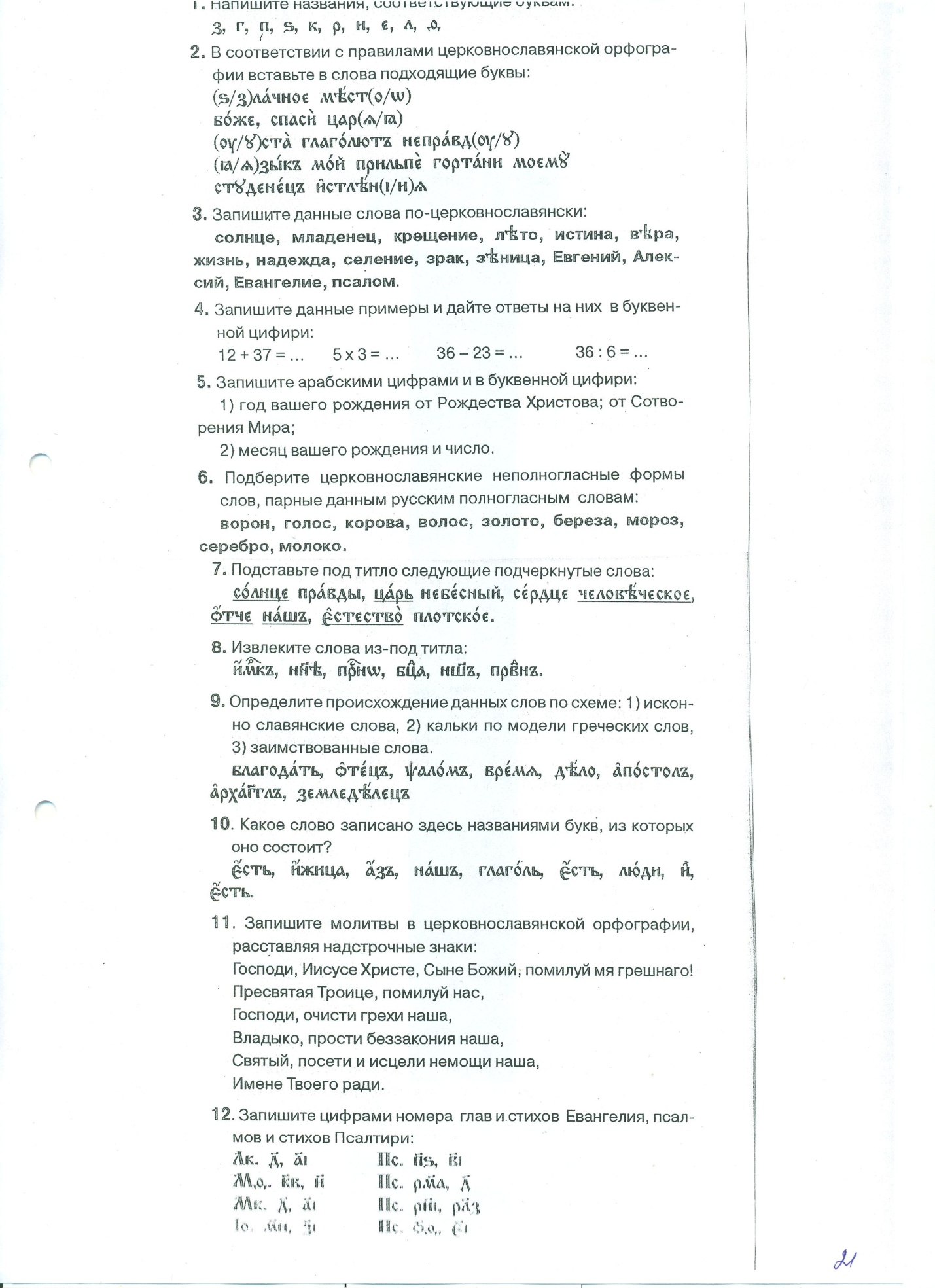 Промежуточная контрольная работа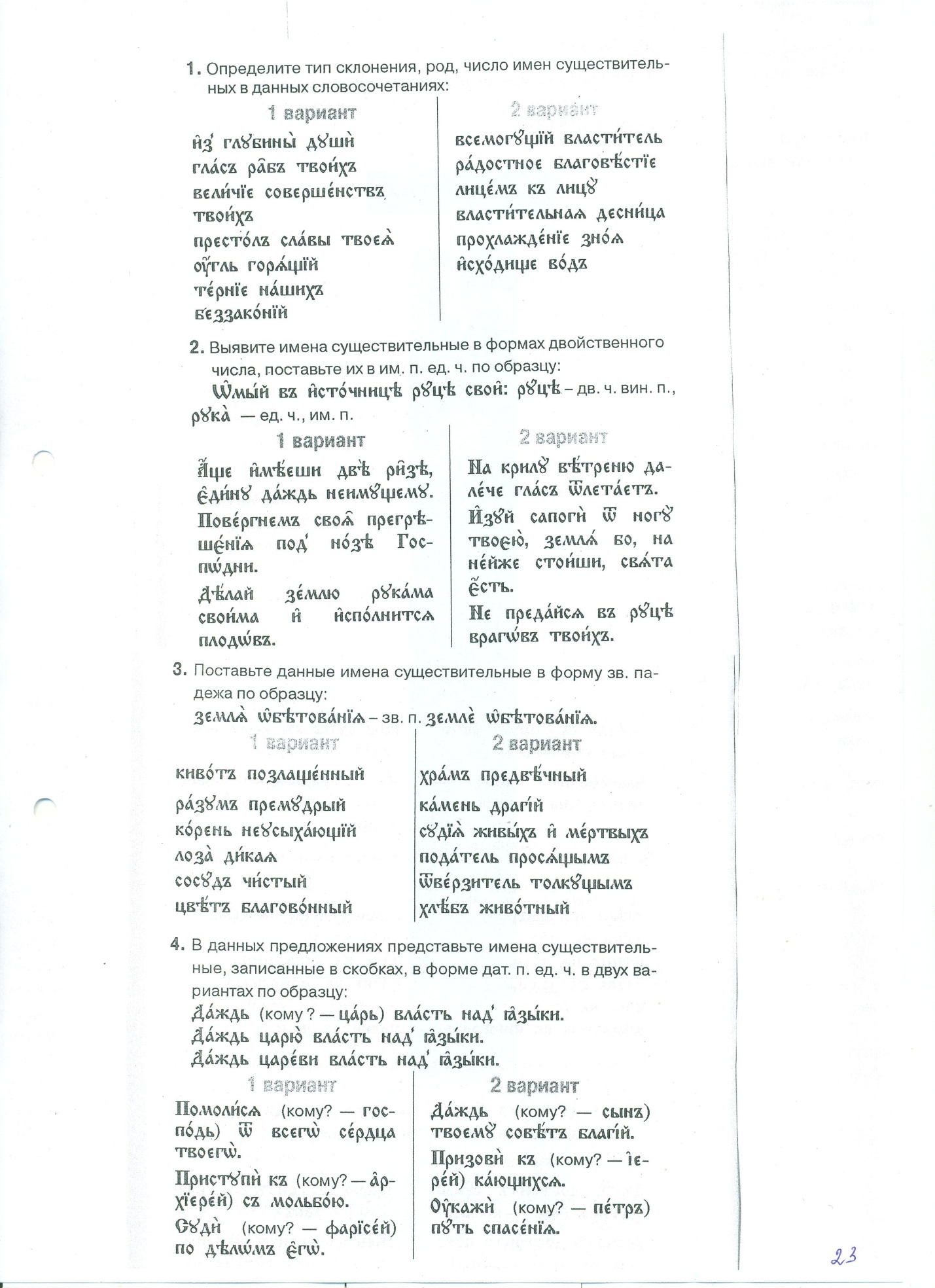 Итоговая контрольная работа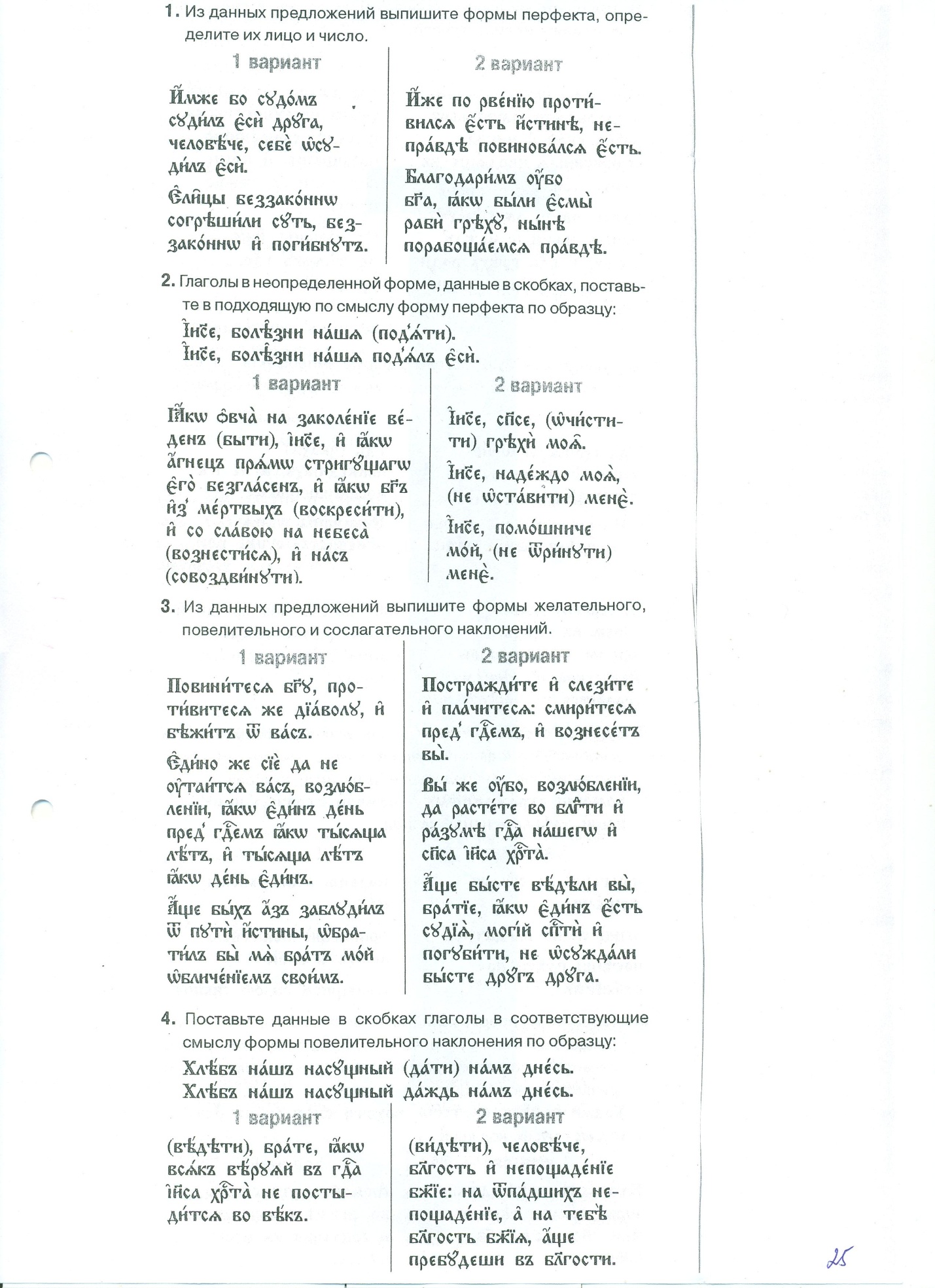 Критерии оценивания контрольных работ (тестирование)№Наименование работыФорма контроляПланируемые сроки проведения1Стартовый контрольТестирование28.092Промежуточная контрольная работаТестирование25.013Итоговая контрольная работаТестирование17.05Оценка в баллах% выполненияОценка по традиционной системе90-10090-100Отлично75-8975-89Хорошо50-7450-74Удовлетворительно0-490-49Неудовлетворительно